PoliciesSchool Libraries DoE Policyhttps://education.nsw.gov.au/policy-library/policies/pd-2005-0221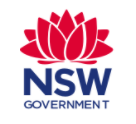 Irrawang Public School Collection Management Policy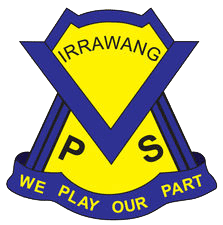 Risk Management Policy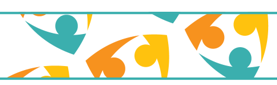 